ПОСТАНОВЛЕНИЕ № 11ТОГТООЛот  09  октября  2020 г. «Об определении лица, уполномоченного подписывать (заверять) усиленной квалифицированной электронной подписью и представлять  муниципальные нормативные правовые акты и дополнительные сведения к ним для включения в регистр муниципальных нормативных правовых актов»   В соответствии с законом Республики Бурятия от 13.10.2008 № 470- IV «Об организации и ведении республиканского регистра муниципальных нормативных  правовых  актов», Уставом МО сельское поселение  «Аргада»постановляю:Определить лицом, уполномоченным подписывать (заверять) усиленной квалифицированной электронной подписью и представлять  муниципальные нормативные правовые акты Совета депутатов и администрации МО сельское поселение «Аргада» и дополнительные сведения к ним в  уполномоченный Главой Республики Бурятия исполнительный орган республики Бурятия по ведению регистра муниципальных нормативных правовых актов, - Цыремпилову Цымжидму Дулмацыреновну, специалиста 1 разряда администрации МО сельское поселение «Аргада»Настоящее постановление вступает в силу с  15 октября 2020г.И.о. Главы МО сельское поселение «Аргада»                                                 Дондупов Б.Б.Председателю Комитета Информационных технологий и Документальной связи АдминистрацииГлавы республики Бурятия и Правительства Республики БурятияВ.В. АндроновуУважаемый Валерий Владимирович!Прошу Вас изготовить  сертификат ключа электронной подписи следующему лицу:Реквизиты организации:Администрация муниципального образования сельское поселение «Аргада» Курумканского районаПочтовый адрес: 671634, Республика Бурятия, Курумканский район, у.Аргада,  ул.Хышиктуева, 8ИНН  0311004488ОГРН  1050301051173И.о.  главы   _________________    Дондупов Б.Б.                         (подпись)БУРЯАД РЕСПУБЛИКЫН ХУРУМХААНАЙ АЙМАГАЙ АРГАТА ТОСХОНОЙ МУНИЦИПАЛЬНА БАЙГУУЛАМЖЫН ЗАХИРГААН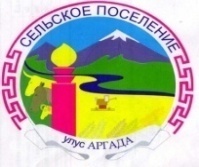 АДМИНИСТРАЦИЯ МУНИЦИПАЛЬНОГО ОБРАЗОВАНИЯ СЕЛЬСКОЕ ПОСЕЛЕНИЕ «АРГАДА»  КУРУМКАНСКОГО РАЙОНА РЕСПУБЛИКИ БУРЯТИЯ671634, Республика Бурятия, с. Аргада, ул. Хышиктуева, 8,тел./  факс.  (8-30149) 93-620, e-mail:admargada@yandex.ruБУРЯАД РЕСПУБЛИКЫН ХУРУМХААНАЙ АЙМАГАЙ АРГАТА ТОСХОНОЙ МУНИЦИПАЛЬНА БАЙГУУЛАМЖЫН ЗАХИРГААНАДМИНИСТРАЦИЯ МУНИЦИПАЛЬНОГО ОБРАЗОВАНИЯ СЕЛЬСКОЕ ПОСЕЛЕНИЕ «АРГАДА»  КУРУМКАНСКОГО РАЙОНА РЕСПУБЛИКИ БУРЯТИЯ671634, Республика Бурятия, с. Аргада, ул. Хышиктуева, 8,тел./  факс.  (8-30149) 93-620, e-mail:admargada@yandex.ruФамилия Имя ОтчествоДолжность, наименование подразделения Адрес электронной почты (e-mail)Реквизиты основного документа, удостоверяющего личность, СНИЛСКонтакт -ный телефонОбласть использования ЭПРаднаева ДулгарМоисеевнаСпециалист администрации муниципального образования сельского поселения «Аргада» Курумканского района admargada@yandex.ru8118 804528, выдан МВД по Республике Бурятия 15.04.2019года, Код подразделения 030-016СНИЛС  049-822-79503+7 (983)457-70-75Электронный документо -оборот